Čínské písmo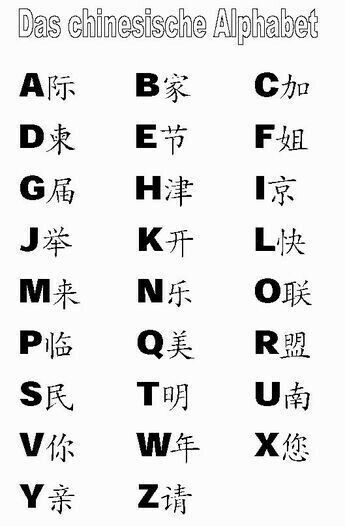 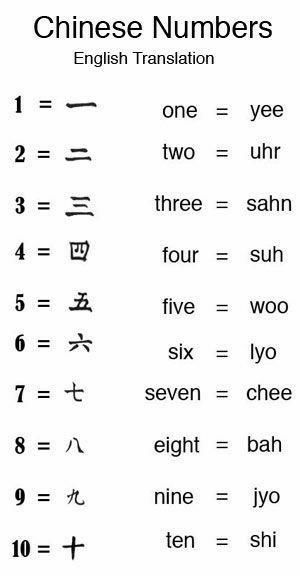 